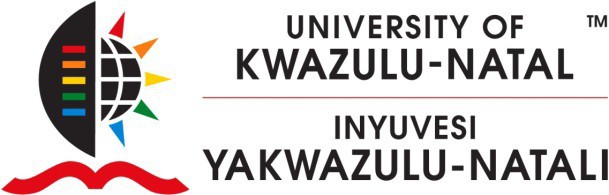 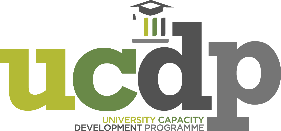 Training workshops for postgraduate students and emerging researchersAs part of the University Capacity Development Programme, the College of Science and Agriculture (CAES) Research Office is mandated to facilitate the provision of training workshops to CAES students and staff. The following broad-themed virtual workshops have been approved for delivery by end-December 2021:For Masters and PhD students:Introduction to academic writing (1 workshop) Research Ethics and Plagiarism (1 workshop) Conceptualising a research problem (1 workshop) Writing a literature review (1 workshop) Distinguishing quantitative, qualitative and mixed-methods methodologies workshops (2 workshops) Analysis and interpretation of data (2 workshops))Use of software for research (2 workshops) Referencing (1 workshop) For academic staff, postdoctoral students and emerging researchers:Grant writing (2 workshops) Pedagogy of supervision (3 workshops) Publication conceptualization (2 workshops) Publication writing workshops for emerging researchers (2 workshops) Publication submission and dealing with feedback from reviewers for emerging researchers (2 workshops) Coordinator:Professor Neil Koorbanally (Koorbanally@ukzn.ac.za) Administrator: Ms Thinasonke Mbhele at MbheleT2@ukzn.ac.za Please register for one or more workshops depending on your need and stage of your degree.  You may register on this link: https://forms.gle/mAzcQkFvMkqBy3tP9Page 2 Postgraduate student workshopsPage 3 Emerging researcher workshops (including postdoctoral researchers)Postgraduate Student WorkshopsCoordinator:  Neil Koorbanally* Dates and times may change dependent on availability of facilitatorsEmerging researcher workshopsCoordinator: Neil KoorbanallyWorkshops for Masters and PhD studentsFacilitatorsDatesTime: 14.00-17.00 unless otherwise statedDurationIntroduction toacademic writing (1 workshop)Nirisha Haricharan#Lembe MagwazaLorika BeukesSithembile Ndlela8th October 20213 hoursResearch Ethics and Plagiarism(1 workshop)Lorika Beukes#Nirisha HaricharanLembe Magwaza11th October 20213 hoursConceptualising a research problem (1 workshop)Lembe Magwaza13th October 20213 hoursWriting a literature review(1 workshop)Sithembile Ndlela#Nirisha HaricharanLembe MagwazaLorika Beukes15th October 20213 hoursReferencing workshop(1 workshop)Kuveneshen Moodley# Nirisha HaricharanSithembile Ndlela18th October 20213 hoursDistinguishing quantitative, qualitative and mixed-methods methodologies workshops(2 workshops)Nishani HarinarainNishani Harinarain20th October 2021, 9am-12pm22nd October 2021, 9am-12pm3 hours3 hoursAnalysis and interpretation of data(2 workshops)Danielle Jade RobertsNombuso ZondoTemesgen Zewotir24th October 202127th October 20214 hours4 hoursUse of software for research(2 workshops)Danielle Jade RobertsNombuso ZondoTemesgen Zewotir29th October 202131st October 20213 hours3 hoursWorkshops for academic staff, postdoctoral fellows and emerging researchersFacilitatorsDatesTime: 14.00 – 17.00DurationGrant writing (2 workshops)David Lokhat#Neil KoorbanallyDavid Lokhat#Neil Koorbanally12th October 202114th October 20213 hours3 hoursPedagogy of supervision(3 workshops)Roshila Moodley#Neil KoorbanallyRoshila Moodley#Neil KoorbanallyRoshila Moodley#Neil Koorbanally25th October 202129th October 20211st November 20213 hours3 hours3 hoursPublication conceptualisation (2 workshops)Roshila Moodley#Neil KoorbanallyRoshila Moodley#Neil Koorbanally3rd November 20215th November 20213 hours3 hoursPublication writing workshops for emerging researchers(2 workshops)Colleen DownsColleen Downs8th November 202111th November 20213 hours3 hoursPublication submission for emerging researchers(2 workshops)Shahidul IslamShahidul Islam12th November 202116th November 20213 hours3 hours